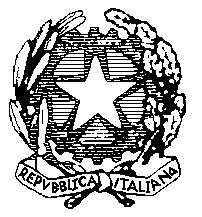 ISTITUTO MAGISTRALE “MARIA IMMACOLATA”PIAZZA EUROPA, 37-71013 S. GIOVANNI ROTONDOTel.0882/456019-Fax 0882/451689Cod. mecc: FGPM05000Q – Cod. Fisc. 83002000715E-mail: fgpm05000q@istruzione.it -  fgpm05000q @pec.istruzione.itSito Internet: www.magistrale-immacolata.it---- o O o ---         Prot. n°  5688-A/3                                                                         San Giovanni Rotondo, 14.11.2014         Circ. n° 26                                                                                                                   ALLA DSGAAL PERSONALE ATASEDE          OGGETTO: Assemblea personale ATA           Si comunica che GIOVEDI’ – 20.11.2014, alle ore 13:15, è indetta un’assemblea del personale         A.T.A. per discutere del seguente O.d.G.:Verifica Piano delle attività – a.s. 2014/15;Proposta settimana corta;Comunicazioni organizzative.                                                  Il Dirigente scolastico                                                   Prof. Pasquale Palmisano